BOBBY’S RUN SCHOOL SUPPLY LIST -2nd GradeFor the 2023-24 school year, students will keep belongings in their desk/cubby.   Wheeled backpacks are not allowed. Outside of the normal supplies which are received in the classroom, we are asking each student to bring the following items with them to school each day they come.  Please make sure that your student’s belongings are labeled with their​ first and last name.    As always, this is a suggested list. BOBBY’S RUN SCHOOL SUPPLY LIST -3rd GradeFor the 2023-24 school year, students will keep belongings in their desk/cubby.   Wheeled backpacks are not allowed. Outside of the normal supplies which are received in the classroom, we are asking each student to bring the following items with them to school each day they come.  Please make sure that your student’s belongings are labeled with their​ first and last name.    As always, this is a suggested list. BOBBY’S RUN SCHOOL SUPPLY LIST -4th GradeFor the 2023-24 school year, students will keep belongings in their desk/cubby.   Wheeled backpacks are not allowed. Outside of the normal supplies which are received in the classroom, we are asking each student to bring the following items with them to school each day they come.  Please make sure that your student’s belongings are labeled with their​ first and last name.    As always, this is a suggested list. 4th Grade BOBBY’S RUN SCHOOL SUPPLY LIST -5th GradeFor the 2023-24 school year, students will keep belongings in their desk/cubby.   Wheeled backpacks are not allowed. Outside of the normal supplies which are received in the classroom, we are asking each student to bring the following items with them to school each day they come.  Please make sure that your student’s belongings are labeled with their​ first and last name.    As always, this is a suggested list. Ms. Every-Clayton’s Class GRADES 4,5For the 2023-24 school year, students will keep belongings in their desk/cubby.   Wheeled backpacks are not allowed. Outside of the normal supplies which are received in the classroom, we are asking each student to bring the following items with them to school each day they come.  Please make sure that your student’s belongings are labeled with their​ first and last name.    As always, this is a suggested list. Mrs. Crugnale’s Class GRADES 2,3 For the 2023-24 school year, students will keep belongings in their desk/cubby.   Wheeled backpacks are not allowed. Outside of the normal supplies which are received in the classroom, we are asking each student to bring the following items with them to school each day they come.  Please make sure that your student’s belongings are labeled with their​ first and last name.    As always, this is a suggested list. Mrs. Clark’s Class GRADES 3, 4, 5ItemQuantityExpo Dry Erase Marker 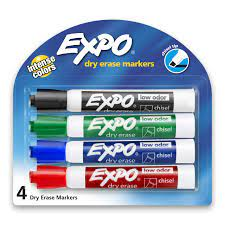 4Mouse to use with student Chromebook  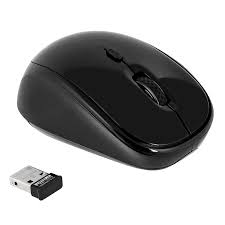 1Headphones   (earbuds  break easily) 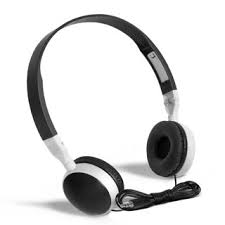 1 setPlastic folder (yellow) 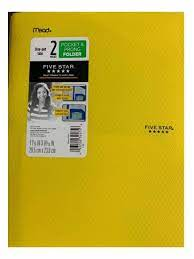 1Plastic Folders (blue) 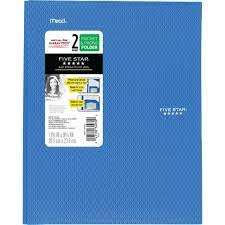 1Crayons 24 pack  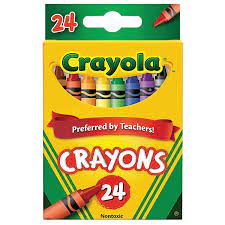 1Glue Sticks 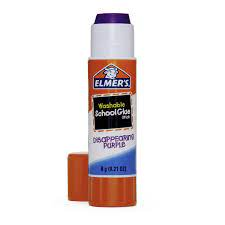 4Colored pencils  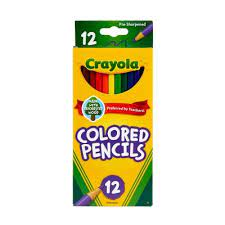 1Item Quantity Medium/large backpack labeled with student’s name 1 Mouse to use with student Chromebook 1Personal earbuds or headset for Chromebook (with microphone preferred) 1 Crayons 1 pack School scissors (rounded edges, please)1 Glue sticks 4 Binder (1 inch)1 Expo/dry erase markers6Ticonderoga pencils24 pencils Large pencil case/pouch1 Post its, 3x3, any color 5 pads6x9 index cards with lines1 packComposition notebooks- 100 pages each  (no spiral notebooks, please)5Two - pocket folders (all different colors/patterns)6 (1 per subject)Reusable Water Bottle1Item Quantity Medium/large backpack labeled with student’s name (no wheels)1 Mouse to use with student Chromebook 1Personal earbuds or headphones for Chromebook (with microphone preferred) 1 Large zippered pencil pouch 1 100 page wide ruled composition notebook2Wide Ruled one-subject notebook35 Folders (red, blue, yellow, green, purple)1 of each colorPack of colored pencils1Black Sharpie112-24 pack of yellow #2 pencils1gluestick1Pack of thin BLACK Expo markers (minimum 4 pack)13 pack of 3 x 3 Post-Its3Item Quantity Medium/large backpack labeled with student’s name 1 Mouse to use with student Chromebook 1Personal earbuds or headset for Chromebook (with microphone preferred) 1 Binder that zippers1Crayons 1 pack Colored pencils1 packMarkers 1 pack Black Sharpie1Gluestick  1Sharpened, yellow # 2,  pencils1 packComposition book or 1 subject notebook (writer’s notebook)15 Subject Notebook13x3 post its - any color5 large packsPencil Sharpener1Large, zippered pencil pouch with 3 holes (to fit in binder)1 Thin Expo/Dry erase markers1 Pack (4 count)Folders (for all subjects) red, green, yellow, blue, your choice5Item Quantity Medium/large backpack labeled with student’s name 1 Mouse to use with student Chromebook 1Personal earbuds or headset for Chromebook 1 Sharpened pencils 2-4 Composition or 1 Subject notebook4Crayon1 pack Markers1 pack expo/ dry erase marker 1Pencil box 1Gluestick 1Item Quantity Medium/large backpack labeled with student’s name 1 Headphones for Chromebook 1Colored pencils 1 24 pack crayons 1 Glue sticks4Sharpened pencils 2-4 Item Quantity Medium/large backpack labeled with student’s name 1 Mouse to use with student Chromebook 1Personal earbuds or headphones for Chromebook1 2 pocket folder2Crayola Crayons 1 pack Crayola Markers 1 pack Gluestick  1Sharpened pencils 2-4Notebook (spiral or composition)1Pencil Case1